	Problem 1.	 If you were to travel to a star 135 light-years from Earth at a speed of 2.80 what would you measure this distance to be?Problem 2. A certain star is 18.6 light-years away. How long would it take a spacecraft traveling 0.950c to reach that star from Earth, as measured by observers: (a) on Earth, (b) on the spacecraft? (c) What is the distance traveled according to observers on the spacecraft? (d) What will the spacecraft occupants compute their speed to be from the results of (b) and (c)?	Problem 3. Suppose a news report stated that starship Enterprise had just returned from a 5-year voyage while traveling at 0.74c. (a) If the report meant 5.0 years of Earth time, how much time elapsed on the ship? (b) If the report meant 5.0 years of ship time, how much time passed on Earth?Problem 4. A spaceship passes you at a speed of 0.850c. You measure its length to be 38.2 m. How long would it be when at rest?Problem 5.  An observer on Earth sees an alien vessel approach at a speed of 0.60c. The  comes to the rescue (Fig. below), overtaking the aliens while moving directly toward Earth at a speed of 0.90c relative to Earth. What is the relative speed of one vessel as seen by the other?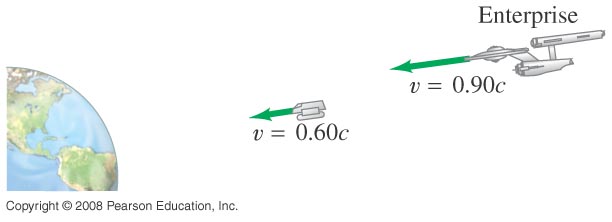 